St Helen’s ChuRCH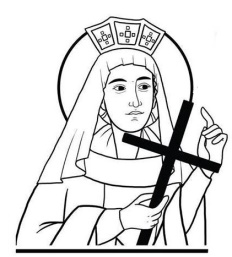 Watford WD24 6NJ01923 223175watfordnorth@rcdow.org.ukFather Voy PPriest of the DioceseDeacon Liam Lynchwww.rcdow.org.uk/watfordnorthfacebook.com/sthelenswatfordinstagram.com/sthelenswatford twitter.com/sthelenswatfordCHRISTMAS POSTERSAvailable at the back (in the Newsletter basket). Please spread the true meaning of Christmas by taking one and displaying in your front window. MARY’S MEALS: MINI CHRISTMAS CAKESMini Christmas cakes will be available in the hall after morning masses today. Proceeds from donations received for the cakes will be sent to Mary's Meals. Please help support their work if you can.  (Cake Baker – David Wright)https://www.marysmeals.org.uk/  ST HELEN’S FOOD BANK Will be open on the following days / times15/12/2021 11.00 – 12.3017/12/2021 10.45 – 12.00If you know of someone who may be struggling, then please make them aware of our Food Bank. Donations would be most welcome and can be left in the Hall Lobby on Tues, Wed, Thurs 09.00 – 15.00CHRISTMAS HAMPER RAFFLEThe draw will now take place on Sunday 19th after the 09.00 Mass. Winners will be notified afterwards.CHILDREN’S CHRISTMAS EVE MASS 5PMChildren are invited to come dressed up as Mary, Joseph, Wise Men, Shepherds, Wise Men, etc. Also, if your child would like to do a Reading, take up the Offertory, Bidding Prayer etc then please write their name on the sheet which is available in the Hall Lobby. Please include an email address / contact number so that we can send you any relevant information.  If your child is doing a Reading or Bidding Prayer please make sure you arrive at least 15 minutes before the Mass starts so that your child can have a practice. CRIB APPEAL 2021: CATHOLIC CHILDREN’S SOCIETYDonations for this appeal can be put in the box on the sanctuary. Gift Aid envelopes are provided.Sunday 12th DECEMBER 20213rd Sunday of AdventMASS INTENTIONS FOR THE WEEKSat 11th 	09.00 	Confessions10.00	Marian Group (Intentions)18.00 	Patricia Brooks R.I.PSun 12th   	09.00	Michael O Sullivan R.I.P11.00	Peter Linskey R.I.P18.00	da Costa family (Intentions)Mon 13th 	_________________________________Tues 14th	10.00	Antonio & Lucia Abbate R.I.PWed 15th     	10.00  	Claire Curran R.I.P		19.00 	Penitential ServiceThurs 16th 	10.00 	Freda Hinselwood (Intentions)Fri 17th 	10.00 	Fr John Aguuaibekue JP R.I.PSat 18th 	09.00	Confessions 10.00	Ollie Cramer R.I.P	              18.00  Fernando Family (Thanksgiving)Sun 19th       	09.00	Margaret Ferrier R.I.P        11.00 Sheila & Nick Corcoran (Intentions)18.00 Shaun Lennon &Geraldine & Pat Lennon R.I.P______________________________________________________________CHRISTMAS  MASS TIMES / SERVICES 2021Penitential Service: 15/12/2021 19.00Christmas Eve Children’s Mass: 17.00 Christmas Eve Carol Service: 21.30Christmas Eve Late Evening Mass: 22.00Christmas Day: Masses at 09.00 & 11.00 onlySunday 26/12/2021: Masses at 09.00 & 11.00 onlyMonday 27/12/2021: Mass 10.00Tuesday 28/12/2021: Mass 10.00Wednesday 29/12/2021: Mass 10.00Thursday 30/12/2021: Mass 10.00Friday 31/12/2021: Mass 10.00 & 20.30Saturday 01/01/2022: Mass 10.00Saturday 01/01/2022: Mass 18.00Sunday 02/01/2022: Masses 09.00 & 11.00 onlyThursday 06/01/2022: Epiphany 10.00 & 19.00_________________________________________________________________RCIA (Rite of Christian Initiation of Adults)RCIA is a programme for adults that explains the Catholic faith and prepares candidates to be received into the Church. It will be a requirement of the programme that Candidates attend at least four Masses. If you or someone you know would like to join and be prepared for Baptism or Confirmation, then please email the Parish Office with your details and you will be contacted. Alternatively, you can collect a form from the Hall Lobby on Tues, Wed or Thurs. The programme is due to start 27/01/2022 from 19.30 – 20.30 (Thursday evenings). CONFIRMATION 2022Information regarding the next programme will be available in the New Year.